                                           Literacy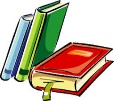 Comprehension:FA Cup – see website for activities.Spelling: Group 1 & 2  - words ending in ‘or’                 Group 3 -  ‘ie’ wordsChoose the next activity from the ‘Spelling Challenge’ grid as your spelling activity (on the website).  Remember to tick it off when completed.Grammar: SimilesSee the two PowerPoints on the website for ideas and help.See information from SeeSaw and website for individual activities.Reading: Continue with AR reading.  Use the link (in week 1 link on class page) to complete any quizzes (can only be accessed Monday-Friday, 9am-3pm)                  Numeracy 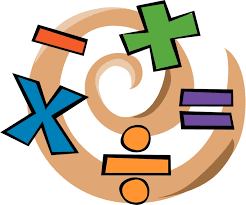 Number: BODMAS (order of operations)Information and Explanations https://www.mathsisfun.com/operation-order-bodmas.htmlVideo clip explanation of BODMAShttps://www.youtube.com/watch?v=ayQ7_DiCmK0Individual tasks will be on the website.Topic: Pie ChartsSee the Pie Charts PowerPointIndividual tasks will be on the website.Remember to continue with Times Table Rockstars every day!I’ve also sent you all a challenge so log in and get going!Problem SolvingOn the website, but see SeeSaw message for individual tasks.Corbett MathsComplete 27th-30th April daily challenges.  These are on the website.WAU/Topic 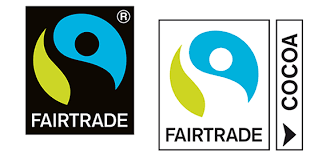 (our March/April topic is Fairtrade) End of TopicPlease complete the ‘L’ of your KWL grid in your topic book.Solid-Liquid-Solid InvestigationSee the two PowerPoints on the website – Changing State and Solid, Liquid or Gas.Then use the link to the recipe to make top hats which will test your knowledge of solid to liquid and back to solid and how the process is reversible.  Remember to send me some photos of your creations. Yum!https://www.bbcgoodfood.com/recipes/858637/top-hats                                           LiteracyComprehension:FA Cup – see website for activities.Spelling: Group 1 & 2  - words ending in ‘or’                 Group 3 -  ‘ie’ wordsChoose the next activity from the ‘Spelling Challenge’ grid as your spelling activity (on the website).  Remember to tick it off when completed.Grammar: SimilesSee the two PowerPoints on the website for ideas and help.See information from SeeSaw and website for individual activities.Reading: Continue with AR reading.  Use the link (in week 1 link on class page) to complete any quizzes (can only be accessed Monday-Friday, 9am-3pm)                  Numeracy Number: BODMAS (order of operations)Information and Explanations https://www.mathsisfun.com/operation-order-bodmas.htmlVideo clip explanation of BODMAShttps://www.youtube.com/watch?v=ayQ7_DiCmK0Individual tasks will be on the website.Topic: Pie ChartsSee the Pie Charts PowerPointIndividual tasks will be on the website.Remember to continue with Times Table Rockstars every day!I’ve also sent you all a challenge so log in and get going!Problem SolvingOn the website, but see SeeSaw message for individual tasks.Corbett MathsComplete 27th-30th April daily challenges.  These are on the website.                    ICT 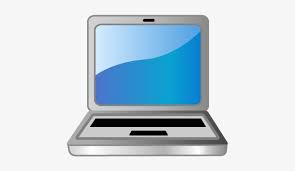 Keep up to date with the latest news, competitions and Fairtrade through Newsdesk.Finish your e-Book task.  Instructions for this task can be found in the ‘Resources & Materials’ section of our school website page.  Final e-Books should now be emailed to me at lmcnally970@c2kni.net                   PE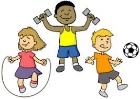 Get outside and play football, chasies or games.Go for a walk/runGet out on your bike/scooter/flicker.Try some free workouts on GoNoodle or The Body Coach every morning at 9am. https://www.youtube.com/watch?v=d3LPrhI0v-wHelp out with chores and jobs round the house and garden.            Homework 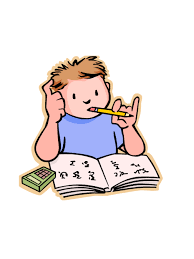 Literacy: Day 109, 110, 111 & 112Mental Arithmetic:Monday – S3, T4, PATuesday – S3, T4, PBWednesday – S3, T4, PCSpellings: Monday – ABC order                  Tuesday – rainbow spelling                  Wednesday – vowels and consonants                  Thursday – spelling testComplete Friday test as normal with a parent or older sibling.Religion 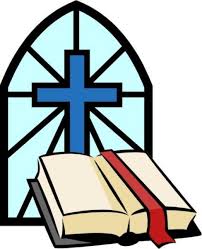 Read the information text on Pope Francis.Then complete the Pope Francis fact file following the instruction page.Say prayers morning and night.Follow the Parish of Antrim Facebook page for prayer services and masses from Fr James. Remember, Kids Club too!